SRP GOLF ASSOCIATION ANNUAL SCRAMBLEThe Legacy Golf Club 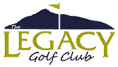 6808 S 32nd StPhoenix, AZ  85042Sunday December 4, 2022Payments must be in by 5pm Monday November 21, 2022All players must notify Drake.Winfrey@srpnet.com who’s playing in your groupFees:	$100 per player (includes $81.45 green fee plus $18.55 flight and skill prizes fee, cart, and range balls). Open to SRPGA members only. Each golfer must have an established SRPGA handicap and posted three (3) SRPGA individual tournament scores in the current calendar year.  Tournament is limited to 80 players.  A waitlist will be created if we exceed 80 players.Carts:	   Mandatory and included in sign-up feeSkins:		$10 per team (optional). Include additional $5 into entry fee to register for skins. Both players must participate to be eligible. No entry on day of tournament. Attire:	Proper golf attire required. Soft spikes or sneakers required. Format:	Louisiana Scramble (see attached sheet). Shotgun start at 8:00AM. Please allow enough time prior to your tee time to check-in, practice, etc. Tees:	All Men – Middle tees, White – 5958 yds:   All Women – Purple – 5471 ydsDirectors:	Harry Sauthoff – 602-236-3060	Drake Winfrey – 602-236-4210	Alex Pedressoff - 480 241-1037Website: https://www.golflegacyresort.com/, Driving Range: Available; Grass - no restrictionsPayment Options through the America First Credit UnionPayment by MailPaymentPaymentPaymentPlayers: Legacy Golf ClubReminder – Verify players in your group prior to registeringReminder:If paying online or by phone, mail or e-mail registration information to:Drake.Winfrey@srpnet.comIf we don’t hear from you, we don’t know you signed up and paid CheckEnclosedOnlineor PhoneOtherPlayers: Legacy Golf ClubReminder – Verify players in your group prior to registeringReminder:If paying online or by phone, mail or e-mail registration information to:Drake.Winfrey@srpnet.comIf we don’t hear from you, we don’t know you signed up and paidTeam #1Reminder:If paying online or by phone, mail or e-mail registration information to:Drake.Winfrey@srpnet.comIf we don’t hear from you, we don’t know you signed up and paidTeam #1Reminder:If paying online or by phone, mail or e-mail registration information to:Drake.Winfrey@srpnet.comIf we don’t hear from you, we don’t know you signed up and paidTeam #2Reminder:If paying online or by phone, mail or e-mail registration information to:Drake.Winfrey@srpnet.comIf we don’t hear from you, we don’t know you signed up and paidTeam #2Reminder:If paying online or by phone, mail or e-mail registration information to:Drake.Winfrey@srpnet.comIf we don’t hear from you, we don’t know you signed up and paidLog into your AFCU Acct or use speech access & make an online transfer to SRP Golf Association. $100 or $105 ($5 for skins included in entry fee). Please contact Becky Harsh if you need assistance making a transfer through AFCU.If making a deposit with a teller, send a photocopy of deposit receipt to Drake.Winfrey@srpnet.comUse your bank’s bill pay system with the new SRPGA Post office Box. Please set up early for payment by the deadline.Send check (no cash) and/or form to:SRPGA500 S. Mill AveP.O. Box 392Tempe, AZ 85280Write on Memo: Legacy & Player Name